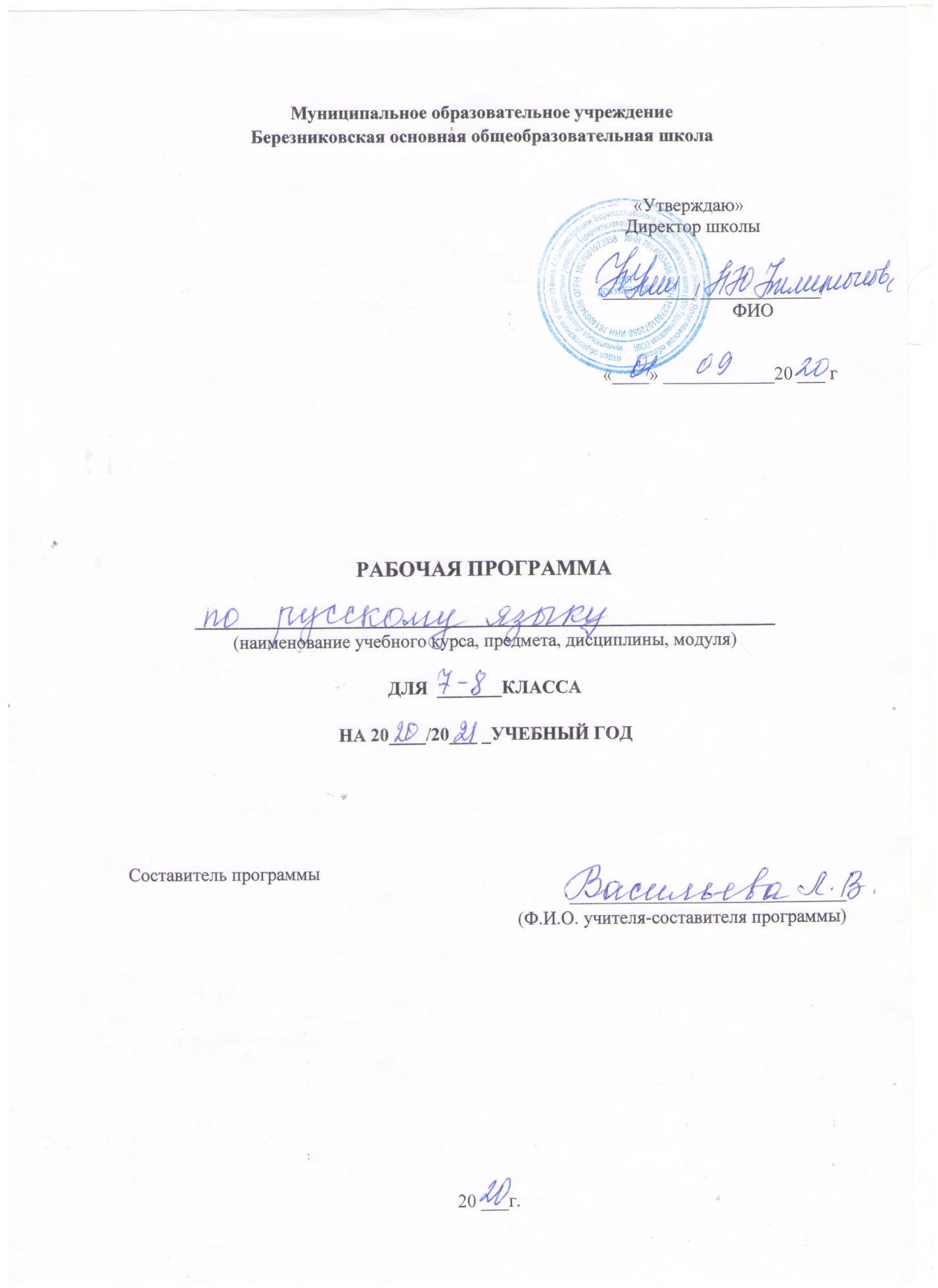 Пояснительная  записка Рабочая  программа  для 7 класса учебного предмета  «Русский язык» разработана на основании следующих нормативных документов:1.Федеральный закон «Об образовании в РФ» статья 12 (от 29.12.2012г. №273-ФЗ);2.Федеральный государственный образовательный стандарт основного общего образования ;3.ООП и учебный план  МОУ «Березниковская ООШ»;4.Примерная основная программа основного общего образования по русскому языку для общеобразовательных школ ; 5.Авторская программа по русскому языку к учебному комплексу для 5-9 классов  под редакцией В.В. Бабайцевой  6. Письмо Министерства Образования о рабочих программах учебных предметов от 28.10.20157.Федеральный перечень учебников.Реализуемый УМК Русский язык.: Бабайцева  В.В., Чеснокова Л.Д.Русский язык: Теория 5-9 кл.: Учебник для общеобразовательных учреждений. М.: Дрофа, 2016.Русский язык: Практика. 7 кл.: Пособие для общеобразовательных учреждений \  под ред. С.Н.Пименовой. - М.: Дрофа, 2016.Русский язык: Практика.  8 кл.: Пособие для общеобразовательных учреждений \  под ред. С.Н.Пименовой. - М.: Дрофа, 2018.Никитина Е.И. Русская речь: Развитие речи  7кл. : Учебник  для общеобразовательных учреждений. М.: Дрофа, 2016. Никитина Е.И. Русская речь: Развитие речи 8кл. : Учебник  для общеобразовательных учреждений. М.: Дрофа, 2018. Место учебного предмета в учебном плане Согласно базисному (образовательному) плану образовательных учреждений РФ программа рассчитана в 7 классе на 136 часов (34 уч.недели ) , в 8 классе - 102 часа (34 уч.недели )1.Планируемые результаты освоения учебного предмета «Русский язык»в 7-8классах Личностные результаты  1) понимание русского языка как одной из основных национально-культурных ценностей русского народа, определяющей роли родного языка в развитии интеллектуальных, творческих способностей и моральных качеств личности, его значения в процессе получения школьного образования;2) осознание эстетической ценности русского языка; уважительное отношение к родному языку, гордость за него; потребность сохранить чистоту русского языка как явления национальной культуры; стремление к речевому самосовершенствованию;3) достаточный объем словарного запаса и усвоенных грамматических средств для свободного выражения мыслей и чувств в процессе речевого общения; способность к самооценке на основе наблюдения за собственной речью.
Метапредметные результаты 1) владение всеми видами речевой деятельности:
аудирование и чтение:• адекватное понимание информации устного и письменного сообщения (коммуникативной установки, темы текста, основной мысли; основной и дополнительной информации);• владение разными видами чтения (поисковым, просмотровым, ознакомительным, изучающим) текстов разных стилей и жанров;• адекватное восприятие на слух текстов разных стилей и жанров; владение разными видами аудирования (выборочным, ознакомительным, детальным);• способность извлекать информацию из различных источников, включая средства массовой информации, компакт-диски учебного назначения, ресурсы Интернета; свободно пользоваться словарями различных типов, справочной литературой, в том числе и на электронных носителях;• овладение приемами отбора и систематизации материала на определенную тему; умение вести самостоятельный поиск информации; способность к преобразованию, сохранению и передаче информации, полученной в результате чтения или аудирования;• умение сопоставлять и сравнивать речевые высказывания с точки зрения их содержания, стилистических особенностей и использованных языковых средств;говорение и письмо:• способность определять цели предстоящей учебной деятельности (индивидуальной и коллективной), последовательность действий, оценивать достигнутые результаты и адекватно формулировать их в устной и письменной форме;• умение воспроизводить прослушанный или прочитанный текст с заданной степенью свернутости (план, пересказ, конспект, аннотация);• умение создавать устные и письменные тексты разных типов, стилей речи и жанров с учетом замысла, адресата и ситуации общения;• способность свободно, правильно излагать свои мысли в устной и письменной форме, соблюдать нормы построения текста (логичность, последовательность, связность, соответствие теме и др.); адекватно выражать свое отношение к фактам и явлениям окружающей действительности, к прочитанному, услышанному, увиденному;• владение различными видами монолога (повествование, описание, рассуждение; сочетание разных видов монолога) и диалога (этикетный, диалог-расспрос, диалог-побуждение, диалог — обмен мнениями и др.; сочетание разных видов диалога);• соблюдение в практике речевого общения основных орфоэпических, лексических, грамматических, стилистических норм современного русского литературного языка; соблюдение основных правил орфографии и пунктуации в процессе письменного общения;• способность участвовать в речевом общении, соблюдая нормы речевого этикета; адекватно использовать жесты, мимику в процессе речевого общения;
• способность осуществлять речевой самоконтроль в процессе учебной деятельности и в повседневной практике речевого общения; способность оценивать свою речь с точки зрения ее содержания, языкового оформления; умение находить грамматические и речевые ошибки, недочеты, исправлять их; совершенствовать и редактировать собственные тексты;• умение выступать перед аудиторией сверстников с небольшими сообщениями, докладом, рефератом; участие в спорах, обсуждениях актуальных тем с использованием различных средств аргументации;2) применение приобретенных знаний, умений и навыков в повседневной жизни; способность использовать родной язык как средство получения знаний по другим учебным предметам; применение полученных знаний, умений и навыков анализа языковых явлений на межпредметном уровне (на уроках иностранного языка, литературы и др.);3) коммуникативно целесообразное взаимодействие с окружающими людьми в процессе речевого общения, совместного выполнения какого-либо задания, участия в спорах, обсуждениях актуальных тем; овладение национально-культурными нормами речевого поведения в различных ситуациях формального и неформального межличностного и межкультурного общения.Предметные результаты  1) представление об основных функциях языка, о роли русского языка как национального языка русского народа, как государственного языка Российской Федерации и языка межнационального общения, о связи языка и культуры народа, о роли родного языка в жизни человека и общества;2) понимание места родного языка в системе гуманитарных наук и его роли в образовании в целом;3) усвоение основ научных знаний о родном языке; понимание взаимосвязи его уровней и единиц;4) освоение базовых понятий лингвистики: лингвистика и ее основные разделы; язык и речь, речевое общение, речь устная и письменная; монолог, диалог и их виды; ситуация речевого общения; разговорная речь, научный, публицистический, официально-деловой стили, язык художественной литературы; жанры научного, публицистического, официально-делового стилей и разговорной речи; функционально-смысловые типы речи (повествование, описание, рассуждение); текст, типы текста; основные единицы языка, их признаки и особенности употребления в речи;5) овладение основными стилистическими ресурсами лексики и фразеологии русского языка, основными нормами русского литературного языка (орфоэпическими, лексическими, грамматическими, орфографическими, пунктуационными), нормами речевого этикета и использование их в своей речевой практике при создании устных и письменных высказываний;6) опознавание и анализ основных единиц языка, грамматических категорий языка, уместное употребление языковых единиц адекватно ситуации речевого общения;7) проведение различных видов анализа слова (фонетический, морфемный, словообразовательный, лексический, морфологический), синтаксического анализа словосочетания и предложения, многоаспектного анализа текста с точки зрения его основных признаков и структуры, принадлежности к 
определенным функциональным разновидностям языка, особенностей языкового оформления, использования выразительных средств языка;8) понимание коммуникативно-эстетических возможностей лексической и грамматической синонимии и использование их в собственной речевой практике;
9) осознание эстетической функции родного языка, способность оценивать эстетическую сторону речевого высказывания при анализе текстов художественной литературы. Речь и речевое общение
Ученик научится
• использовать различные виды монолога (повествование, описание, рассуждение; сочетание разных видов монолога) в различных ситуациях общения;
• использовать различные виды диалога в ситуациях формального и неформального, межличностного и межкультурного общения;
• соблюдать нормы речевого поведения в типичных ситуациях общения;
• оценивать образцы устной монологической и диалогической речи с точки зрения соответствия ситуации речевого общения, достижения коммуникативных целей речевого взаимодействия, уместности использованных языковых средств;
• предупреждать коммуникативные неудачи в процессе речевого общения.
Ученик получит возможность научиться
• выступать перед аудиторией с небольшим докладом; публично представлять проект, реферат; публично защищать свою позицию;
• участвовать в коллективном обсуждении проблем, аргументировать собственную позицию, доказывать её, убеждать;
• понимать основные причины коммуникативных неудач и объяснять их.
Чтение
Ученик научится
• понимать содержание прочитанных учебно-научных, публицистических (информационных и аналитических, художественно-публицистического жанров), художественных текстов и воспроизводить их в устной форме в соответствии с ситуацией общения, а также в форме ученического изложения (подробного, выборочного, сжатого), в форме плана, тезисов (в устной и письменной форме);• использовать практические умения ознакомительного, изучающего, просмотрового способов (видов) чтения в соответствии с поставленной коммуникативной задачей;
• передавать схематически представленную информацию в виде связного текста;
• использовать приёмы работы с учебной книгой, справочниками и другими информационными источниками, включая СМИ и ресурсы Интернета;
• отбирать и систематизировать материал на определённую тему, анализировать отобранную информацию и интерпретировать её в соответствии с поставленной коммуникативной задачей.
Ученик получит возможность научиться
• понимать, анализировать, оценивать явную и скрытую (подтекстовую) информацию в прочитанных текстах разной функционально-стилевой и жанровой принадлежности;
• извлекать информацию по заданной проблеме (включая противоположные точки зрения на её решение) из различных источников (учебно-научных текстов, текстов СМИ, в том числе представленных в электронном виде на различных информационных носителях, официально-деловых текстов), высказывать собственную точку зрения на решение проблемы.Говорение
Ученик научится
• создавать устные монологические и диалогические высказывания (в том числе оценочного характера) на актуальные социально-культурные, нравственно-этические, бытовые, учебные темы (в том числе лингвистические, а также темы, связанные с содержанием других изучаемых учебных предметов) разной коммуникативной направленности в соответствии с целями и ситуацией общения (сообщение, небольшой доклад в ситуации учебно-научного общения, бытовой рассказ о событии, история, участие в беседе, споре);• обсуждать и чётко формулировать цели, план совместной групповой учебной деятельности, распределение частей работы;
• извлекать из различных источников, систематизировать и анализировать материал на определённую тему и передавать его в устной форме с учётом заданных условий общения;
• соблюдать в практике устного речевого общения основные орфоэпические, лексические, грамматические нормы современного русского литературного языка; стилистически корректно использовать лексику и фразеологию, правила речевого этикета.
Ученик получит возможность научиться
• создавать устные монологические и диалогические высказывания различных типов и жанров в учебно-научной (на материале изучаемых учебных дисциплин), социально-культурной и деловой сферах общения;• выступать перед аудиторией с докладом; публично защищать проект, реферат;
• участвовать в дискуссии на учебно-научные темы, соблюдая нормы учебно-научного общения;
• анализировать и оценивать речевые высказывания с точки зрения их успешности в достижении прогнозируемого результата.
Письмо 
Ученик научится
• создавать письменные монологические высказывания разной коммуникативной направленности с учётом целей и ситуации общения (ученическое сочинение на социально-культурные, нравственно-этические, бытовые и учебные темы, рассказ о событии, тезисы, неофициальное письмо, отзыв, расписка, доверенность, заявление);
• излагать содержание прослушанного или прочитанного текста (подробно, сжато, выборочно) в форме ученического изложения, а также тезисов, плана;
• соблюдать в практике письма основные лексические, грамматические, орфографические и пунктуационные нормы современного русского литературного языка; стилистически корректно использовать лексику и фразеологию.
Ученик получит возможность научиться
• писать рецензии, рефераты;• составлять аннотации, тезисы выступления, конспекты;
• писать резюме, деловые письма, объявления с учётом внеязыковых требований, предъявляемых к ним, и в соответствии со спецификой употребления языковых средств.
Текст
Ученик научится
• анализировать и характеризовать тексты различных типов речи, стилей, жанров с точки зрения смыслового содержания и структуры, а также требований, предъявляемых к тексту как речевому произведению;
• осуществлять информационную переработку текста, передавая его содержание в виде плана (простого, сложного), тезисов, схемы, таблицы и т. п.;
• создавать и редактировать собственные тексты различных типов речи, стилей, жанров с учётом требований к построению связного текста.
Ученик получит возможность научиться
• создавать в устной и письменной форме учебно-научные тексты (аннотация, рецензия, реферат, тезисы, конспект, участие в беседе, дискуссии), официально-деловые тексты (резюме, деловое письмо, объявление) с учётом внеязыковых требований, предъявляемых к ним, и в соответствии со спецификой употребления в них языковых средств.Функциональные разновидности языка
Ученик научится
• владеть практическими умениями различать тексты разговорного характера, научные, публицистические, официально-деловые, тексты художественной литературы (экстралингвистические особенности, лингвистические особенности на уровне употребления лексических средств, типичных синтаксических конструкций);
• различать и анализировать тексты разных жанров научного (учебно-научного), публицистического, официально-делового стилей, разговорной речи (отзыв, сообщение, доклад как жанры научного стиля; выступление, статья, интервью, очерк как жанры публицистического стиля; расписка, доверенность, заявление как жанры официально-делового стиля; рассказ, беседа, спор как жанры разговорной речи);• создавать устные и письменные высказывания разных стилей, жанров и типов речи (отзыв, сообщение, доклад как жанры научного стиля; выступление, интервью, репортаж как жанры публицистического стиля; расписка, доверенность, заявление как жанры официально-делового стиля; рассказ, беседа, спор как жанры разговорной речи; тексты повествовательного характера, рассуждение, описание; тексты, сочетающие разные функционально-смысловые типы речи);• оценивать чужие и собственные речевые высказывания разной функциональной направленности с точки зрения соответствия их коммуникативным требованиям и языковой правильности;
• исправлять речевые недостатки, редактировать текст;
• выступать перед аудиторией сверстников с небольшими информационными сообщениями, сообщением и небольшим докладом на учебно-научную тему.
Ученик получит возможность научиться
• различать и анализировать тексты разговорного характера, научные, публицистические, 
официально-деловые, тексты художественной литературы с точки зрения специфики использования в них лексических, морфологических, синтаксических средств;
• создавать тексты различных функциональных стилей и жанров (аннотация, рецензия, реферат, тезисы, конспект как жанры учебно-научного стиля), участвовать в дискуссиях на учебно-научные темы; составлять резюме, деловое письмо, объявление в официально-деловом стиле; готовить выступление, информационную заметку, сочинение-рассуждение в публицистическом стиле; принимать участие в беседах, разговорах, спорах в бытовой сфере общения, соблюдая нормы речевого поведения; создавать бытовые рассказы, истории, писать дружеские письма с учётом внеязыковых требований, предъявляемых к ним, и в соответствии со спецификой употребления языковых средств;
• анализировать образцы публичной речи с точки зрения её композиции, аргументации, языкового оформления, достижения поставленных коммуникативных задач;
• выступать перед аудиторией сверстников с небольшой протокольно-этикетной, развлекательной, убеждающей речью.
Общие сведения о языке
Ученик научится
• характеризовать основные социальные функции русского языка в России и мире, место русского языка среди славянских языков, роль старославянского (церковнославянского) языка в развитии русского языка;
• определять различия между литературным языком и диалектами, просторечием, профессиональными разновидностями языка, жаргоном и характеризовать эти различия;
• оценивать использование основных изобразительных средств языка.
Ученик получит возможность научиться
• характеризовать вклад выдающихся лингвистов в развитие русистики.
Синтаксис
Ученик научится
• опознавать основные единицы синтаксиса (словосочетание, предложение) и их виды;
• анализировать различные виды словосочетаний и предложений с точки зрения структурной и смысловой организации, функциональной предназначенности;
• употреблять синтаксические единицы в соответствии с нормами современного русского литературного языка;
• использовать разнообразные синонимические синтаксические конструкции в собственной речевой практике;
• применять синтаксические знания и умения в практике правописания, в различных видах анализа.
Ученик получит возможность научиться
• анализировать синонимические средства синтаксиса;
• опознавать основные выразительные средства синтаксиса в публицистической и художественной речи и оценивать их; объяснять особенности употребления синтаксических конструкций в текстах научного и официально-делового стилей речи;
• анализировать особенности употребления синтаксических конструкций с точки зрения их функционально-стилистических качеств, требований выразительности речи.
Правописание: орфография и пунктуация
Ученик научится
• соблюдать орфографические и пунктуационные нормы в процессе письма (в объёме содержания курса);
• объяснять выбор написания в устной форме (рассуждение) и письменной форме (с помощью графических символов);
• обнаруживать и исправлять орфографические и пунктуационные ошибки;
• извлекать необходимую информацию из орфографических словарей и справочников; использовать её в процессе письма.
Ученик получит возможность научиться
• демонстрировать роль орфографии и пунктуации в передаче смысловой стороны речи;
• извлекать необходимую информацию из мультимедийных орфографических словарей и справочников по правописанию; использовать эту информацию в процессе письма.
Язык и культура
Ученик научится
• выявлять единицы языка с национально-культурным компонентом значения в произведениях устного народного творчества, в художественной литературе• приводить примеры, которые доказывают, что изучение языка позволяет лучше узнать историю и культуру страны;
• уместно использовать правила русского речевого этикета в учебной деятельности и повседневной жизни.
Ученик получит возможность научиться
• характеризовать на отдельных примерах взаимосвязь языка, культуры и истории народа;
• анализировать и сравнивать русский речевой этикет с речевым этикетом отдельных народов России и мира2.Содержание тем учебного предмета . 7 классРусский язык как развивающееся явление Введение. (1 ч.)Литературный русский язык. Нормы литературного языка, их изменчивость.Повторение изученного в 5-6 классах (9 ч.) Синтаксис и синтаксический разбор. Пунктуация и пунктуационный разбор. Лексика и фразеология. Фонетика, фонетический разбор слова. Словообразование, морфемный и словообразовательный разбор. Морфология и орфография, морфологический разбор. Текст. Стили литературного языка. Контрольный диктант- 1, Р.Р.-1Причастие (37 ч.)Понятие о причастии: общее грамматическое значение, морфологические и синтаксические признаки.Признаки прилагательного у причастия: изменение по родам, числам и падежам; согласование с существительным; наличие полной и краткой форм, их роль в предложении.Признаки глагола у причастия: возвратность, вид, время (кроме будущего).Действительные и страдательные причастия.Причастный оборот.Выделение запятыми причастного оборота, стоящего после определяемого слова.Словообразование действительных причастий.Правописание гласных перед суффиксами –вш- и –ш-.Словообразование страдательных причастий.Правописание гласных в суффиксах страдательных причастий настоящего времени.Правописание согласных в суффиксах страдательных причастий прошедшего времени.Правописание е-ё после шипящих в суффиксах страдательных причастий прошедшего времени.Правописание н в кратких формах страдательных причастий.Правописание гласных в причастиях перед нн и н.Правописание нн в причастиях и н в омонимичных прилагательных.Правописание не с причастиями. Контрольный диктант- 1,  Р.Р - 5Деепричастие (18 ч.)Понятие о деепричастии: общее грамматическое значение, морфологические и синтаксические признаки.Признаки глагола и наречия у деепричастия.Правописание не с деепричастиями.Деепричастный оборот.Выделение запятыми деепричастного оборота.Словообразование деепричастий     несовершенного и совершенного вида.Контрольный диктант- 1 , Р.Р - 5Переход слов из одних самостоятельных частей речи в другие (1ч.)Служебные части речи.(1ч.)Общее понятие о служебных частях речи.Предлог (15 ч.)Понятие о предлоге. Назначение предлогов в речи.Разряды предлогов по значению. Многозначность некоторых предлогов.Группы предлогов по происхождению: непроизводные и производные.Простые и составные предлоги.Переход других частей речи в предлоги ( в течение, в продолжение, рядом с , несмотря на и др.).Раздельное написание производных предлогов.Слитное написание производных предлогов.Буква е на конце предлогов в течение, в продолжение, вследствие. Контрольная работа -1, Р.Р - 3Союз (17 ч.)Понятие о союзе.Назначение союзов в речи. Употребление союзов для связи однородных членов предложения, частей сложных предложений и частей текста.Простые и составные союзы.Сочинительные и подчинительные союзы; их группы по значению.Сочинительные союзы: соединительные, противительные, разделительные. Одиночные и повторяющиеся союзы. Употребление сочинительных союзов в простых и сложносочинённых предложениях.Правописание сочинительных союзов тоже, также, зато.Запятая при однородных членах и в сложносочинённом предложении.Подчинительные союзы: употребление их в сложноподчинённых предложениях. Разряды подчинительных союзов по значению: временные, пространственные, причинные, условные, сравнительные, следственные, изъяснительные.Правописание составных подчинительных союзов.Правописание союзов чтобы, оттого что и др. ( в отличие от местоимений с частицами и предлогами).Контрольная работа -1, Р.Р - 3Частица (19 ч.)Понятие о частицах. Разряды частиц по значению и употреблению.Правописание не и ни с различными частями речи (обобщение).Правописание –то, -либо, -нибудь, - кое-, -ка, -таки. Р.Р - 4Междометие (9 ч.)Понятие о междометии. Основные функции междометий.Разряды междометий. Звукоподражательные слова.Знаки препинания при междометиях. Контрольная работа -1,  Р.Р - 2Повторение пройденного в 7 классе (11)Контрольная работа -1, Р.Р - 1Развитие связной речи (24 ч.)Повторение  изученного материала о тексте и его частях, разговорном, научном, официально-деловом и художественном стилях речи, типах речи.  Понятие о публицистическом стиле речи. Подробное, сжатое и выборочное изложение повествовательных текстов.Сочинение-описание внешности человека, процессов труда.Письменная характеристика литературного героя. Сочинение-рассуждение на темы дискуссионного характера на материале жизненного опыта учащихся и по прочитанному произведению.Сочинение повествовательного характера на основе данного сюжета.3.Тематическое планирование  по русскому языку  в  7классеСодержание тем учебного предмета 8 классВводный урок (2ч). Русский язык — родной язык.  Понятие государственного языка. Русский язык как государственный язык  Российской Федерации. Русский язык – средство межнационального общения народов России и стран содружества независимых государств.Повторение изученного  в 5-7 классах  ( 8ч.)   Лексика. Словарный состав языка с точки зрения происхождения, употребления и стилистической окраски. Морфемика. Способы словообразования. Орфография и морфемика. Правописание орфограмм-гласных  и орфограмм-согласных в корне слова. Морфология. Система  частей речи в русском языке. Принципы выделения частей речи. Слитное и раздельное написание не с различными частями речи. Буквы Н и НН в суффиксах имён прилагательных, причастий и наречий.Синтаксис и пунктуация. Знаки препинания при однородных членах, причастных и деепричастных оборотах. Грамматическая основа предложения. Контрольный диктант  -1, Р.Р.-1Синтаксис и пунктуация ( 3ч.) Словосочетание и предложение как единицы синтаксиса. Виды синтаксической связи. Средства синтаксической связи.  Способы подчинительной связи. Пунктуация как система знаков препинания и правил их использования Принципы русской пунктуации. Знаки препинания и их функции  Одиночные и парные знаки препинания. Сочетания знаков препинанияСловосочетание (5ч.) Основные виды словосочетаний: подчинительные и сочинительные. Строение и грамматическое значение словосочетаний. Цельные словосочетания.    Контрольный тест- 1, Р.Р.-1Простое предложение ( 6ч )  Понятие о предложении. Строение предложения. Интонация конца предложения. Грамматическая основа предложения. Предложения простые и сложные. Предложения утвердительные и отрицательные. Виды предложений по цели высказывания. Виды предложений по эмоциональной окраске. Основные виды простого предложения. Порядок слов в предложении. Логическое ударение. Правописание безударных гласных в корне слова.Правописание корней с чередованием.Контрольный тест -1, Р.Р.-2Главные члены предложения  (7 ч).  Подлежащее. Способы его выражения. Сказуемое. Основные типы сказуемого: простое глагольное; составное глагольное; составное именное. Особенности связи подлежащего и сказуемого. Тире между подлежащим и сказуемым. Контрольная работа.-1.          Второстепенные члены предложения (10 ч.) Определение. Согласованное и несогласованное определение. Приложение как вид определения. Дефис при приложении. Дополнение. Его основные значения и способы выражения. Обстоятельство. Его основные значения и способы выражения. Многозначные члены предложения. Распространенные члены предложения. Синтаксические функции инфинитива. Выделение запятыми обстоятельств, выраженных деепричастными и сравнительными оборотами, а также обстоятельств с предлогом несмотря на. Орфограммы в приставках. Различение приставки НЕ и частицы НЕ.  Контрольный диктант-1Односоставные предложения (10ч). Понятие об односоставных предложениях. Основные виды односоставных предложений по строению и значению: определенно-личные, неопределенно-личные, безличные, назывные. Особенности использования односоставных предложений в речи. Синонимика двусоставных и односоставных предложений. Знаки препинания в конце назывных предложений. Контрольный тест -1Полные и неполные предложения (1ч.) Неполные предложения в речи. Строение и значение неполных предложений. Тире в неполном предложении.Осложнённое предложение. Предложения с однородными членами (12 ч.)  Понятие об однородных членах предложения. Средства связи однородных членов. Союзы при однородных членах, их разряды по значению. Запятая между однородными членами. Однородные и неоднородные определения. Обобщающие слова в предложениях с однородными членами. Знаки препинания при обобщающих словах в предложениях с однородными членами. Правописание гласных О, И, Е после шипящих в суффиксах. Н и НН  в суффиксах причастий и отглагольных прилагательных.  Контрольная работа -1. Контрольный тест-1.Р.Р.-1Обособленные члены предложения  (22 ч.)  Понятие об обособленных членах предложения, их роль в речи. Общие условия обособления определений. Обособление определений, выраженных причастиями и прилагательными с зависимыми от них словами. Знаки препинания при обособленных согласованных определениях. Обособленные приложения. Знаки препинания при обособленных приложениях. Обособленные обстоятельства. Способы их выражения и разновидности значения. Выделение запятыми обстоятельств, выраженных деепричастиями и деепричастными оборотами, а также существительными с предлогом несмотря на и др. Обособленные уточняющие члены предложения. Знаки препинания при обособленных уточняющих членах предложения. Слитное, раздельное, дефисное написание разных частей речи.  Контрольный диктант-1, Р.Р -4Предложения с вводными словами, словосочетаниями и предложениями. Предложения с обращениями. ( 7 ч. ) Вводные слова (словосочетания) как средство выражения отношения говорящего к своему сообщению и как средство связи между предложениями в тексте. Интонация вводности. Основные смысловые разряды вводных слов. Вводные предложения. Синонимия вводных конструкций. Знаки препинания в предложении с вводными словами, словосочетаниями. Выделение на письме вводных предложений. Вставные конструкции как средство пояснения, уточнения, обогащения содержания высказывания. Их выделение интонацией в устной речи и знаками препинания на письме. Обращение, средства его выражения, включая звательную интонацию. Роль обращения в речевом общении. Этические нормы использования обращений. Особенности выражения обращений в разговорной и художественной речи. Знаки препинания при обращении. Контрольный диктант-1, Р.Р.-1Слова-предложения. (1ч.) Особенности слов-предложенийСистематизация и обобщение изученного за курс 8 класса (8ч.) Главные и второстепенные члены предложения. Односоставные предложения. Осложнённое простое предложение. Знаки препинания в простом предложении. Повторение изученных орфограмм за 5-8классы, отработка практического применения полученных знаний. Итоговый тест-1. Р.Р.-2Развитие речи 12ч.   Текст.  Признаки текста.  Микротема.  Микротекст.  Понятие текста.  Композиция текста, языковые средства сцепления его частей, выражение сходства и различия сопоставляемых понятий. Смысловая связь частей текста. Цепная и параллельная связь предложений в тексте. Заглавие как средство связи предложений в тексте. Порядок слов в предложении. Типы речи. Основная мысль текста. Композиция рассказа. Риторический вопрос как средство выразительности речи.  Сочинение-рассуждение. Композиция сочинения-рассуждения.  Однородные члены предложения как средства выразительности речи. Бессоюзие. Многосоюзие.  Параллелизм предложений.  Киносценарий как одна из форм сочинения. Обращение как средство связи предложений в тексте. Психологический портрет.  Сочинение-описание.3.Тематическое планирование  по русскому языку  в  8 классе№п/пНаименование тем (разделов)Количество часовКонтрольные мероприятия( в том числе)1Введение. Русский язык как развивающееся явление. 12Повторение изученного в 5-6 классах9Диктант-1Р.Р-13Причастие37Диктант-1,Р.Р-54Деепричастие18Диктант-1, Р.Р-55Предлог15Контр.работа-1Р.Р.-36Союз         17Контр.работа-1Р.Р.-37Частица19Р.Р.-48Междометие9Контр.работа-1 Р.Р.29Повторение пройденного в 7 классе.Итоговый контроль.11Контрольная работа -1, Р.Р.-1№п/пНаименование тем (разделов)Количество часовКонтрольные мероприятия( в том числе)1Введение. Русский язык как государственный язык российской Федерации и средство межнационального общения23Повторение изученного в 5-7 классах8Диктант-1Р.Р-14Синтаксис и пунктуация35Словосочетание5Тест-1 Р.Р-16Простое предложение6Р.Р. -2 Тест -17Главные члены предложения            7Контр.работа-18Второстепенные члены предложения   10Диктант -19Односоставные предложения10Тест -110Полные и неполные предложения111Осложненное предложениеПредложения с однородными членами12Тест -1Контр. работа -1Р.Р.- 112Предложения с обособленными членами22Диктант -1Р.Р. – 413Предложения с вводными словами, словосочетаниями, предложениями и с обращениями7Диктант-1 Р.Р.-114Слова-предложения115Повторение. Итоговый контроль.8Итоговый тест –1Р.Р.-2Итого102